CPIA 2 BRESCIA – GAVARDOPIAZZA DE’ MEDICI,26 - 25085 - GAVARDO - BSTel 0365 34272 -E-MAIL bsmm205007@istruzione.it - Posta certificata: bsmm205007@pec.istruzione.itCF 96037260179PIANO EDUCATIVO PERSONALIZZATO Anno scolastico 2015-2016Alunno: ________________________________________Classe: ________________________________________* CoordinatorePREMESSAIl sistema educativo, in coerenza con le attitudini e le scelte personali, promuove l’apprendimento ed assicura a tutti pari opportunità di raggiungere elevati livelli culturali. Al fine di facilitare il  percorso scolastico dello studente con D.S.A. e predisporre le condizioni che gli favoriscano il successo formativo, si dispone l’attivazione di un Percorso Educativo Personalizzato (P.E.P.Nota Ministeriale n.5744 del 28.5.2009).Il termine “personalizzato” implica l’adozione di tutte le misure compensative e dispensative, coerentemente con quanto indicato dalla nota MIUR n°4099 del 5/10/2004.I riferimenti normativi per la definizione di un Piano Educativo Personalizzato per allievi con Disturbo Specifico dell’Apprendimento NON prevedono la certificazione ai sensi della Legge 104/92, sulla base delle indicazioni normative vigenti, ma la diagnosi dello specialista. Anche la valutazione delle prove di verifica dovrà essere coerente con le modalità adottate, in tutte le fasi del percorso scolastico (nota MIUR n°26 del 5/1/2005; nota MIUR prot. n°5744 del 28 maggio 2009, Decreto Presidente della Repubblica n. 122 del 22.06.2009) , sulla base del P.E.P. predisposto per lo studente, ivi compresi i momenti di valutazione finale e durante la valutazione delle prove d’esame (esame ultimo anno della scuola secondaria di primo e secondo grado).Tale percorso deve essere documentato:nel verbale  di Raccordo dell’Equipe pedagogica e dei Consigli di Classe  nel registro del singolo docente con la declinazione dei punti del P.E.P.nel documento del 15 maggio (secondaria di II grado) e della Certificazione delle Competenze (Secondaria di I grado) elaborato dal Consiglio di Classe, al fine dello svolgimento degli esami di Stato, come dall’art. 6 dell’ Ordinanza Ministeriale n° 30 Prot. 2724 del 2008.Nel diploma finale rilasciato al termine degli esami non viene fatta menzione delle modalità di svolgimento e della personalizzazione delle prove.Tale documento è aggiornabile e integrabile nel corso dell’anno scolastico, sulla base delle esigenze e delle strategie necessarie allo studente per compensare i propri funzionamenti in relazione al processo di apprendimento, che dovrà sempre essere condiviso con la famiglia.RIFERIMENTI NORMATIVINormativa di riferimento:Legge 517/77 art. 2 e 7Legge 59/97DPR 275/99 art. 4Legge 53/03Legge 170/10DM n° 5669 del 12/07/2011Nota MIUR 4099/A/4 del 5.10.2004: Iniziative relative alla DislessiaNota MIUR n. 26/A/4 del 5.10.2005: Iniziative relative alla DislessiaNota MIUR n. 1787 del 1.03.2005: Esami di Stato 2004-2005 alunni affetti da DislessiaNota MIUR n. 4798 del 27.07.2005: Coinvolgimento della famigliaC.M. n. 4674 del 10 Maggio 2007: Disturbi di apprendimento: indicazioni operativeNota MIUR n. 2724 del 2008: Documento del Consiglio di Classe Secondaria di II grado (art. 6 e 12.7)Nota MIUR n. 57/44 del 28.05.2009: Esami di Stato Decreto Presidente della Repubblica n.122 del 22.06.2009 art. 10: Valutazione D.S.A.Direttiva M. 27/12/2012  CM n° 8 del 6/3/20131. Dati relativi all’alunno2. Descrizione del funzionamento delle abilità funzionali Elementi desunti dalla diagnosiAnalisi della situazione dell’alunno sulla base delle osservazioni in classe e livello di partenza degli apprendimenti (barrare con una crocetta il livello prescelto)Livelli: 5 alto – 4 medio  – 3 medio basso – 2 basso – 1 molto bassoAltre eventuali informazioni__________________________________________________________________________________________________________________________________________________________________________________________________________________________________________3. Obiettivi e contenuti per l’anno scolastico• Si rimanda alla programmazione della classe. • Le finalità, gli obiettivi e i contenuti sono desunti dalla programmazione della classe dei singoli docenti. Ferma restando la necessità per l’alunno/a del conseguimento degli obiettivi minimi prefissati, l’auspicio è che possa raggiungere anche gli obiettivi di grado superiore.• La programmazione ordinaria non prevede l’esonero dalla seconda lingua, che potrà essere previsto in casi particolari opportunamente valutati dal consiglio di classe in collaborazione con la famiglia e l’esperto di riferimento.4. Individuazione degli strumenti compensativi e dispensativi previsti dai piani di studio delle disciplineMisure dispensativeL’alunno con DSA può essere dispensato da alcune prestazioni non essenziali ai fini dei concetti da apprendere.Esse sono le seguenti (indicare con una crocetta le voci prescelte):Strumenti compensativiL’alunno con DSA può altresì usufruire di strumenti compensativi che gli consentono di sopperire alle carenze funzionali determinate dal disturbo. Esse lo aiutano nella parte automatica della consegna e gli permettono di concentrarsi sui compiti cognitivi oltre che avere importanti ripercussioni sulla velocità e sulla correttezza. Esse sono le seguenti (indicare con una crocetta le voci prescelte):5. Strategie metodologiche e didattiche6. Strumenti utilizzati dall’alunno in ambito domestico7. Criteri e modalità di verifica e valutazionePATTO FORMATIVO CON LA FAMIGLIAGli insegnanti si impegnano a:verificare le competenze acquisite e a far emergere gli apprendimenti raggiunti;lasciar gli strumenti compensativi laddove essi siano previsti;organizzare interrogazioni programmate (non più di una al giorno);creare un clima positivo all’interno della classe dove è inserito/a l’alunno/a;valutare l’alunno/a in modo costruttivo con modalità che tengano conto del contenuto e non della forma;far capire che gli errori sono sempre migliorabili e a dare indicazioni precise su come attuare i miglioramenti;monitorare il PEP in itinere.La famiglia si impegna a:informarsi circa l’andamento didattico-disciplinare del proprio figlio tramite la consultazione quotidiana del diario;utilizzare, nel lavoro domestico, un lettore (adulto o sintesi vocale) quale strumento compensativo che aiuti nell’apprendimento;elaborare schemi, semplificazioni o adattamenti per una più facile comprensione di un argomento, qualora si rendano necessari;organizzarsi in vista delle interrogazioni programmate previste nelle diverse discipline.Gavardo, ………………………………….						             		Il coordinatore di classe___________________________										I Genitori______________________________________________________								              Il Dirigente Scolastico______________________________CONSENSO INFORMATO AL PIANO EDUCATIVO PERSONALIZZATOI sottoscritti_______________________________________________________genitori dell’alunno/a_____________________________________________________esprimono il proprio consenso al percorso specifico programmato dal Consiglio di Classe.                                                                                In fedeFirma ______________________________Firma _____________________________Gavardo, _____________Consiglio di ClasseFirmaItaliano Storia Geografia_______________________________Matematica Scienze_______________________________Inglese_______________________________Tecnologia_______________________________Cognome e nomeData e luogo di nascitaDiagnosi specialisticaRedatto da:presso:in data:Diagnosi:Eventuale aggiornamento:Interventi pregressi e/o contemporanei al percorso scolastico Effettuati da:presso:periodo e frequenza:modalità:Scolarizzazione pregressaDocumentazione relativa alla scolarizzazione e alla didattica nella scuola dell’infanzia e nella scuola primaria.Rapporti scuola-famigliaLettura: velocità, correttezza, comprensioneScrittura: tipologia di errori, grafia, produzione testiCalcolo: accuratezza e velocità nel calcolo a mente e scrittoCaratteristiche comportamentaliCollaborazione e partecipazione54321Relazione nel gruppo classe54321Relazione con gli insegnanti54321Rispetto delle regole54321Motivazione al lavoro scolastico54321Capacità organizzative54321Rispetto degli impegni e delle responsabilità54321Consapevolezza delle proprie difficoltà54321Senso di autoefficacia54321Autovalutazione delle abilità e delle potenzialità54321Caratteristiche del processo di apprendimentoCapacità di memorizzare54321Capacità di recuperare informazioni54321Capacità di immagazzinare informazioni54321Capacità di organizzare le informazioni54321Lettura a voce altaPrendere appuntiSvolgimento di prove standard in tempi standardCopiare dalla lavagnaDettatura di testi/o appuntiRiduzione del carico di compiti a casaProve valutative in tempi ravvicinatiStudio mnemonico di formule, definizioni…Altro:Tabelle, sintesi, schemi, mappe, formulari…Calcolatrice o computerComputer con videoscrittura, correttore ortograficoLibri digitaliRisorse audioStrumenti particolari usati nelle discipline specialisticheComputer con sintesi vocaleVocabolario multimedialeSoftware didattici specifici: ………………Altro:Incoraggiare l’apprendimento collaborativo, favorendo le attività in piccoli gruppi e il tutoraggio tra pariInsegnare l’uso di dispositivi extratestuali per lo studio (titolo, paragrafi, immagini, didascalie…)Sollecitare collegamenti fra le nuove informazioni e quelle già acquisite, nelle varie discipline, ogni volta che si inizia un argomento di studioSuddividere gli obiettivi in sotto obiettiviFornire anticipatamente schemi, grafici, mappe concettuali relativi all’argomento di studio, per orientare l’alunno verso le informazioni essenzialiPrivilegiare l’apprendimento esperienziale e laboratoriale per favorire l’operatività, il dialogo, la riflessione su quello che si faPromuovere processi metacognitivi per sollecitare nell’alunno l’autocontrollo e l’autovalutazione dei processi di apprendimentoValorizzare nella didattica linguaggi comunicativi altri dal codice scritto (linguaggio iconografico, parlato), utilizzando mediatori didattici quali immagini, disegni e riepiloghi a voceStrumenti informatici (libro digitale, programmi per realizzare grafici) Fotocopie adattate Utilizzo del PC per scrivere Registrazioni Testi con immagini Software didatticiAltro: Verifiche orali programmateCompensazione di compiti scritti con prove oraliUso di mediatori didattici per le prove (mappe, tavola pitagorica, calcolatrice…)Valutazione di elaborazioni personali, piuttosto che correttezza formaleValutazione dei progressi in itinereProgrammare tempi più lunghi per l’esecuzione delle proveAltro: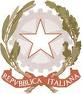 